Государственное учреждение образования«Бобровичская средняя школа»  Тема:  «Я вырос здесь, и край мне этот дорог».2020/2021 учебный год Учитель начальных классов:Титова Татьяна Ивановнавысшая категорияТема:  «Я вырос здесь, и край мне этот дорог».                                                                2 классЦель: планируется, что к концу урока учащиеся, будут знать: название своего поселка,  « Моя малая родина –Бобровичи » , близлежащих городов, смогут запомнить предприятия, расположенные на территории городка, смогут  назвать достопримечательности городка и города Калинковичи, смогут  привести примеры профессиональной и общественной деятельности земляков, их вклад  в развитие экономики, культуры, спорта и науки БеларусиЗадачи:способствовать осмыслению понятия «малая родина» и ее значение в жизни каждого человека; содействовать формированию у учащихся чувства гордости за достижения экономики, культуры, спорта и науки «малой родины» и Беларуси в целом; умение применить полученный опыт в жизни;создавать условия для воспитания гражданской ответственности, активной познавательной и творческой деятельности на основе примеров наших земляков; развивать воображение, память, находчивость.Оборудование: карточка целеполагание, презентация «малой родины», пазлы  «Родина  - Бобровичи», фото предприятий своего городка, картинки названий городов, близлежащих станций, пословицы о Родине, книга или диск к книге «Подарок Президента» карточки для каждого с целями на языке учащихся, «светофорики»,  карточка «Кто что делает?» географическая карта Гомельская область, картинка «Паровозик с вагончиками», карточка «Нужна помощь», карандаши цветные, песни о Родине,  о родном крае.Предварительная работа: подготовить рассказ о  профессии одного из родителей, их успехи, вклад в развитие экономики, спорта, культуры и достижения.Ход мероприятия1.Этап организационно-мотивационный - Сегодня у нас важный день. Мы начинаем новый учебный год. Пусть он будет легким в учебе, позитивным в каждом дне,  несет радость нам – как свет яркого  и теплого солнышка. Я желаю вам здоровья, любить маму и папу, свой дом, гордиться своими дедушками и бабушками, брать пример трудолюбия родных и близких вам людей. В добрый путь!- Ребята, приготовились к уроку.  Улыбнулись друг другу.Пожелали успеха, удачи, активности .2.Этап актуализации и расширения субъективного опыта учащихся   Ребята, давайте вспомним 1 сентября 2019 года, когда вы пришли первый раз в школу? Какую книгу вам подарили?  (Подарок Президента)- Как называется наша  Родина? - Покажите карту Беларуси в книге .-В какой области мы родились? ( Откройте эту страничку области, найдите Гомельскую область.)А в каком районном центре мы живем? Найдите на карте. (Калинковичи)- Назовите место, где родились вы? ( городок Бобровичи)-Есть это место на карте? (Нет) - Кто знает почему? ( Это бывший военный городок, поэтому его нет на карте)- Вот вам  и первый секрет малой родины. - Давайте оценим нашу работу с книгой Подарок Президента? - Кто мы?  Молодцы!-Чтобы узнать, о чем мы  поведем разговор далее, предлагаю вам сложить пазлы и прочитать их. Работа в группах. 1группа слово  Родина2 группа  Бобровичи- Просигнализируете светофориком те, кто готов. Кому нужна помощь?Слушаем ответы. На доске открываются пазлы  «Моя  малая родина – Бобровичи» -Как вы понимаете эти слова?(Это место, где мы родились. Наша «малая родина»,  любимый край. ) Учитель: Я вырос здесь, и край мне этот дорог -.- это и будет тема урока. (Песня Лученка, о родном крае   35 сек)2.Этап совместного целеполагания- Давайте совместно попробуем с помощью картинок поставим себе цели на урок.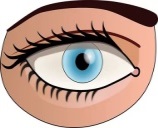 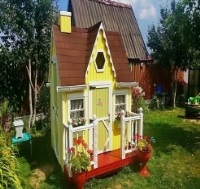 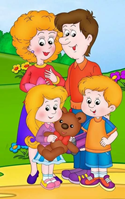 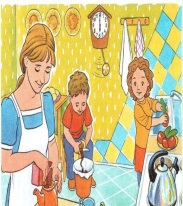 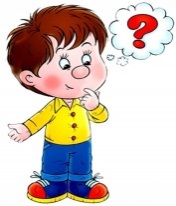 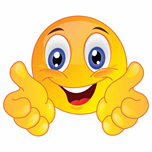 Цель на языке учащихся: сможем узнать новое;будем говорить  о доме,о  семье ( о родном крае)будем учиться трудолюбию; будем учиться рассуждать, подводить итоги.-Раскажите друг другу в парах,что сегодня на уроке для вас будет важно узнать, чему научиться? (Повторение целей в парах)- Ребята, знаете ли вы, что завершаются работы по введению  в эксплуатацию электропоездов Жлобин  - Калинковичи. И мы скоро с вами  сможем быстро доехать до Жлобина, Гомеля, Калинкович.- Вот и я предлагаю вам совершить путешествие на электропоезде.(музыка) (Вывешивается картинка современного электропоезда.) 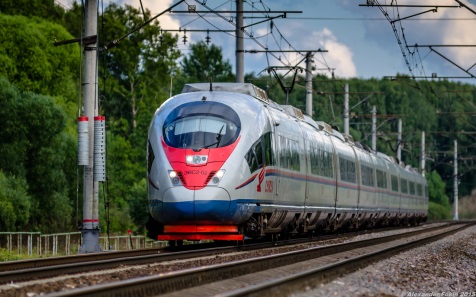  Задание 1 в парах. Рассмотрите иллюстрации станций, выберите и назовите  близлежащие остановки  нашего поезда. ( Горочичи, Калинковичи, Светлогорск, Жлобин, Гомель, Минск)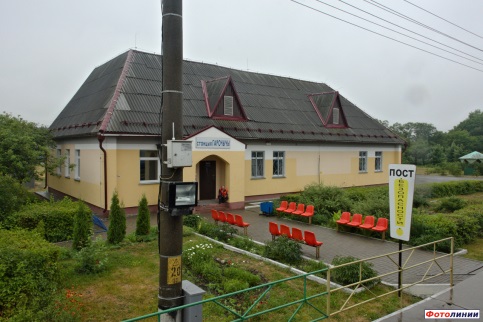 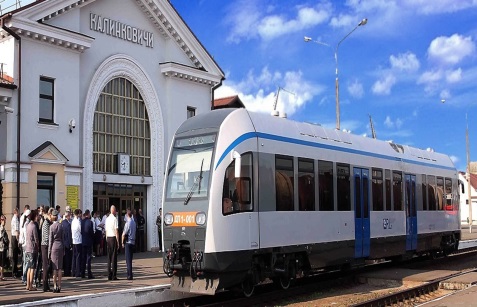 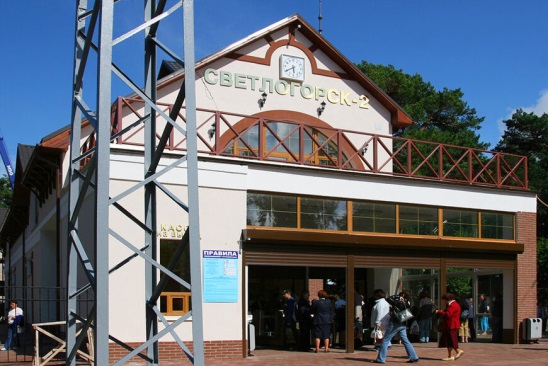 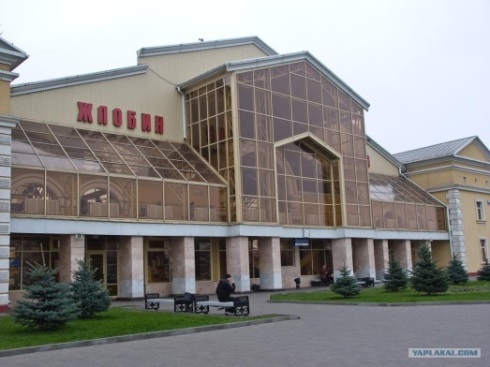 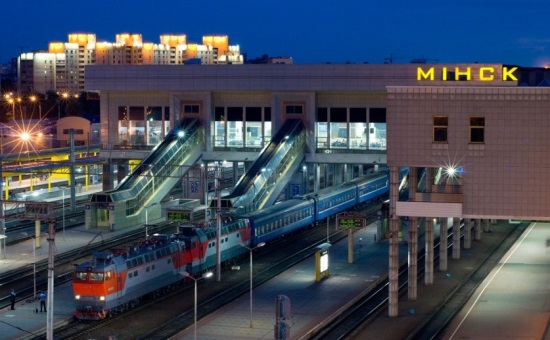 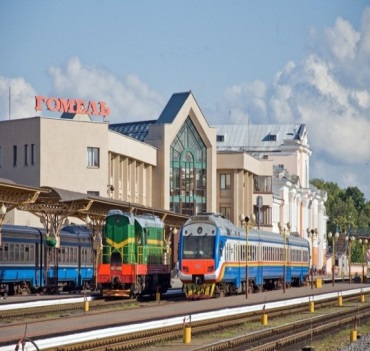 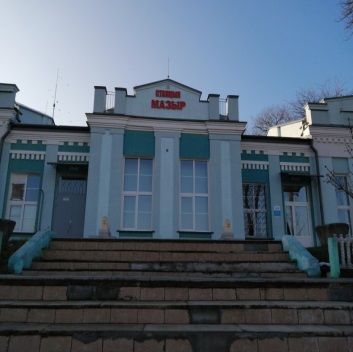 НаШтоБуЗуУзнаю по иллюстрации город.Смогу назвать город.Назову два, три города, где я  путешествовал.Обсуждение в парах. -Просигнализируйте, кто готов с помощью светофорика. -Кому нужна помощь?Проверка ответов.-Мы молодцы! Мы справились с заданием!На доске  образуется плакат с изображением станций близлежащих городов.3. Этап приобретения новых знаний [Слайд 2 ]- Кто ведет электропоезд? (машинист). В нашем классе есть родители, которые связаны с работой железной дороги. Давайте послушаем  их.Знакомство с  профессией железнодорожника. Рассказ  родителя Чуркина С. -Что узнали нового? С кем познакомились? 4. Этап первичной проверки понимания изученного -Мы с вами продолжим путешествие на элетропоезде.-Давайте посмотрим, презентацию о предприятиях  нашего городка. (2мин)-Назовите предприятия нашего городка? Что они выпускают? Какие товары вы покупаете? Я предлагаю, с помощью линий, соединить  название профессии - работу которую выполняет  человек..Работа в группе. Учимся в группе договариваться, кто будет отвечать. НаШтоБуЗу1.Смогу правильно выбрать картинку, соединю стрелочкой   профессию и что  делает  человек.2.Обосную, докажу свой выбор.3.Приведу 2-3 примера.повар                   рисуетучитель		строитстроитель		варитврач			продаетпортной		учитхудожник		лечитмузыкант		шьетпродавец		играетОбсуждение в парах. На доске карточка. Одна пара работает у доски.-Просигнализируйте, кто готов с помощью светофорика.Проверка ответов.-Мы умнички! Мы справились с заданием! -Давайте  сейчас поговорим о известных  людях, которые внесли  вклад в развитие нашего города, района.      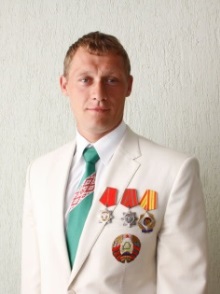  Учитель: Роман Иванович Петрушенко (белор. Раман Iванавіч Петрушэнка; род. 25 декабря 1980 года в г. Калинковичи, Гомельская область) — белорусский байдарочник,. Является чемпионом и бронзовым призёром Олимпийских игр 2008 года в Пекине, 7-кратным чемпионом мира, восьмикратным чемпионом Европы, многократным победителем и призёром этапов кубка мира по гребле на байдарках и каноэ.  Мы  можем гордиться и  учителем трудового обучения нашей школы, Савицким  Виктором Николаевичем, который неоднократно  готовил учащихся старших классов и его воспитанники  занимали  1-ое  место в республике. - Ребята, рядом со школой есть памятное место, памятник воину- освободителю. Прошло 75 –лет  как закончилась война. Мы должны помнить, гордиться своими земляками- белорусами  и не забывать какой ценой досталась нам победа над немецкими захватчиками.Физкультминутка. А теперь вставайте в круг,Слева друг и справа друг.Здравствуй, солнце золотое!Здравствуй, небо голубое!Здравствуй, вольный ветерок!Здравствуй, маленький цветок!Мы живем в родном краю,Любим Родину свою!5. Этап применения знаний и способов действий Продолжим путешествие дальше. Работа с пословицами. Учимся в паре  договариваться, кто будет отвечать.- Соединить пословицы, объяснить смысл пословиц: [Слайд 4]НаШтоБуЗу:Прочитаю выразительно пословицу.Смогу объяснить смысл. Смогу  привести  2 примера.Пословицы рассыпалисьРодина -					мать, чужая-мачеха.Где кто родится, 			мать, умей за нее постоять. Нет на свете ничего краше,		что соловей без песни.Человек без родины,			там и пригодится. Родная сторона -			чем Родина наша.-Мы справились с этим заданием, смогли объясним смысл пословиц? 6. Этап обобщения и систематизации знаний учащихся- Я предлагаю вам, сесть вместе и подумать достигли ли мы  цели нашего урока?Прием «Неподнятая рука» «Случайный выбор»- Что узнали нового о своей «малой родине» – Бобровичах?-  Какие  города находятся рядом с нашей малой родиной?-  Какие предприятия  функционируют и  какую выпускают продукцию?- Назовите известных людей  нашего городка?- Спасибо! Вы молодцы.  Я предлагаю вам сделать свой рисунок о родном крае. Нарисуйте  то, что вам ближе всего: дом, улицу, солнышко, небо, дерево, аиста, родителей, себя, поле с колосками, школу. Кому трудно, можно  разукраской  воспользоваться. ( 1-2 мин,  музыкальное сопровождение ) Разместить  2-3 рисунка на доске, остальные встали и показали друг другу.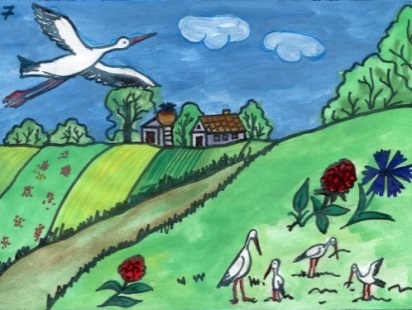 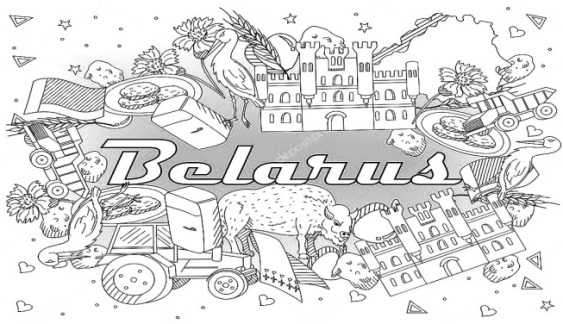 7.Итог урока. Рефлексивный прием « ПОПС»Я считаю, что малая родина это…Горжусь этим местом, потому что… Я могу  назвать известных мне людей, чей труд   важен. Это… Исходя из этого, я делаю вывод о том, что.В это время в классе организовывается небольшое родительское собрание, которое проходит по такому плану:Школьный режим. Дневники. Расписание. Тетради.Питание детей. Документы на льгготное питание 3 чел Рудько Е., Костюкевич А., Шепетько А.Учебная нагрузка.  Факультативы. Заявление.Группа продленного дня.Анкетирование родителей. АПИ. Место работы родителей.  тел.  моб., домШкольные принадлежности.Школьная и спортивная форма.Раздаточный материал (как его подготовить).Справки о состоянии здоровья ребенка.Оплата учебников.Памятка родителям.